Young People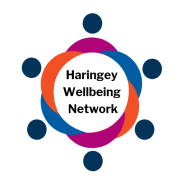 Haringey Wellbeing Network 			Referral FormWe ask all our service users to complete this form. You will only have to do this once, no matter how many of our services you would like to access. All information given will be kept confidentially and anonymously and will only be used to produce statistics about our services. You may tick ‘Prefer not to say’ if you do not wish to provide certain information.Risk Assessment (To be completed by all Refers).Referrer Information Referrer Information Referrer Information Referrer Information Referrer Information Referrer Information Referrer Information Referrer Information Referrer Information Referrer Information Referrer Information Referrer Information Referrer Information Referrer Information Referrer Information Referrer Information Referrer Information Name of Referrer : Position :Name of Referrer : Position :Name of Referrer : Position :Office Address :Office Address :Office Address :Office Address :Office Address :Office Address :Office Address :Office Address :Office Address :Phone number :Email Address :Phone number :Email Address :Phone number :Email Address :Phone number :Email Address :Phone number :Email Address :YP & Parent Guardian/Carer Information YP & Parent Guardian/Carer Information YP & Parent Guardian/Carer Information YP & Parent Guardian/Carer Information YP & Parent Guardian/Carer Information YP & Parent Guardian/Carer Information YP & Parent Guardian/Carer Information YP & Parent Guardian/Carer Information YP & Parent Guardian/Carer Information YP & Parent Guardian/Carer Information YP & Parent Guardian/Carer Information YP & Parent Guardian/Carer Information YP & Parent Guardian/Carer Information YP & Parent Guardian/Carer Information YP & Parent Guardian/Carer Information YP & Parent Guardian/Carer Information YP & Parent Guardian/Carer Information Name & Surname of YP:Age & Date of Birth:Age:                   Age:                   Age:                   DOB:                                                      DOB:                                                      DOB:                                                      DOB:                                                      DOB:                                                      DOB:                                                      DOB:                                                      DOB:                                                      DOB:                                                      YP Consent to participate  Yes                   Yes                   Yes                   No      No      No      No      No      No      No      No      No      No      No      No      No     Is YP able to travel to appointments? Yes                   Yes                   Yes                   No      No      No      No      No      No      No      No      No      No      No      No      No     Gender Male      Other    Male      Other    Male      Other    Male      Other    Female Prefer not to say Female Prefer not to say Female Prefer not to say Intersex         Intersex         Intersex         Intersex         Intersex         Intersex         Non-binary         Non-binary         Transgender        Mobile: Mobile: Mobile: Tel:Tel:Tel:Tel:Tel:Tel:Tel:Tel:Tel:Email:Email:Email:Email:Email:Address:Postcode:Do they argee to this referral ?  Yes      No                              Who does the YP live with: Relationship to YP : Who does the YP live with: Relationship to YP : Who does the YP live with: Relationship to YP : Who does the YP live with: Relationship to YP : Who does the YP live with: Relationship to YP : Who does the YP live with: Relationship to YP : Who does the YP live with: Relationship to YP : Who does the YP live with: Relationship to YP : Who does the YP live with: Relationship to YP : Who does the YP live with: Relationship to YP : Who does the YP live with: Relationship to YP : Who does the YP live with: Relationship to YP : Who does the YP live with: Relationship to YP : Who does the YP live with: Relationship to YP :Accomadated by the local authority  Yes                   No Accomadated by the local authority  Yes                   No Name of Parent/Carer: Mobile Number :Address if different from above :Mobile Number :Address if different from above :Mobile Number :Address if different from above :Mobile Number :Address if different from above :Mobile Number :Address if different from above :Mobile Number :Address if different from above :Mobile Number :Address if different from above :Mobile Number :Address if different from above :Mobile Number :Address if different from above :Mobile Number :Address if different from above :Mobile Number :Address if different from above :Mobile Number :Address if different from above :Mobile Number :Address if different from above :Mobile Number :Address if different from above :Do they argee to this referral ?  Yes      No     N/A                                                     Do they argee to this referral ?  Yes      No     N/A                                                     Has the YP ever been diagnosed with or sought treatment for any of the following mental health conditions?Tick all that apply. Anxiety Bipolar disorder Depression Obsessive compulsive disorder Post-traumatic stress  Anxiety Bipolar disorder Depression Obsessive compulsive disorder Post-traumatic stress  Anxiety Bipolar disorder Depression Obsessive compulsive disorder Post-traumatic stress  Anxiety Bipolar disorder Depression Obsessive compulsive disorder Post-traumatic stress  Anxiety Bipolar disorder Depression Obsessive compulsive disorder Post-traumatic stress  Anxiety Bipolar disorder Depression Obsessive compulsive disorder Post-traumatic stress  Anxiety Bipolar disorder Depression Obsessive compulsive disorder Post-traumatic stress  Anxiety Bipolar disorder Depression Obsessive compulsive disorder Post-traumatic stress  Anxiety Bipolar disorder Depression Obsessive compulsive disorder Post-traumatic stress  Anxiety Bipolar disorder Depression Obsessive compulsive disorder Post-traumatic stress  Anxiety Bipolar disorder Depression Obsessive compulsive disorder Post-traumatic stress  Anxiety Bipolar disorder Depression Obsessive compulsive disorder Post-traumatic stress  Anxiety Bipolar disorder Depression Obsessive compulsive disorder Post-traumatic stress  Anxiety Bipolar disorder Depression Obsessive compulsive disorder Post-traumatic stress  Psychosis Schizophrenia Prefer not to say  Other (please detail): Psychosis Schizophrenia Prefer not to say  Other (please detail):Referral Information Reason for referral (presenting problems, duration, severity, including nature of mental health concerns)Reason for referral (presenting problems, duration, severity, including nature of mental health concerns)Reason for referral (presenting problems, duration, severity, including nature of mental health concerns)Reason for referral (presenting problems, duration, severity, including nature of mental health concerns)Reason for referral (presenting problems, duration, severity, including nature of mental health concerns)Reason for referral (presenting problems, duration, severity, including nature of mental health concerns)Reason for referral (presenting problems, duration, severity, including nature of mental health concerns)Reason for referral (presenting problems, duration, severity, including nature of mental health concerns)Reason for referral (presenting problems, duration, severity, including nature of mental health concerns)Reason for referral (presenting problems, duration, severity, including nature of mental health concerns)Reason for referral (presenting problems, duration, severity, including nature of mental health concerns)Reason for referral (presenting problems, duration, severity, including nature of mental health concerns)Reason for referral (presenting problems, duration, severity, including nature of mental health concerns)Reason for referral (presenting problems, duration, severity, including nature of mental health concerns)Reason for referral (presenting problems, duration, severity, including nature of mental health concerns)Reason for referral (presenting problems, duration, severity, including nature of mental health concerns)Background Information Significant family difficulties, illness, parental separation. Changes at home/school.Significant family difficulties, illness, parental separation. Changes at home/school.Significant family difficulties, illness, parental separation. Changes at home/school.Significant family difficulties, illness, parental separation. Changes at home/school.Significant family difficulties, illness, parental separation. Changes at home/school.Significant family difficulties, illness, parental separation. Changes at home/school.Significant family difficulties, illness, parental separation. Changes at home/school.Significant family difficulties, illness, parental separation. Changes at home/school.Significant family difficulties, illness, parental separation. Changes at home/school.Significant family difficulties, illness, parental separation. Changes at home/school.Significant family difficulties, illness, parental separation. Changes at home/school.Significant family difficulties, illness, parental separation. Changes at home/school.Significant family difficulties, illness, parental separation. Changes at home/school.Significant family difficulties, illness, parental separation. Changes at home/school.Significant family difficulties, illness, parental separation. Changes at home/school.Significant family difficulties, illness, parental separation. Changes at home/school.WHAT IS THE REFERRER HOPING TO ACHIEVE BY MAKING THIS REFERRAL?RELEVANT MEDICAL HISTORY/CURRENT MEDICATIONDo you have any access needs that we should know about? Interpreter required Mobility restricted (ground floor appointments only) Reading/writing asssistance required Other (please detail):  Interpreter required Mobility restricted (ground floor appointments only) Reading/writing asssistance required Other (please detail):  Interpreter required Mobility restricted (ground floor appointments only) Reading/writing asssistance required Other (please detail):  Interpreter required Mobility restricted (ground floor appointments only) Reading/writing asssistance required Other (please detail):  Interpreter required Mobility restricted (ground floor appointments only) Reading/writing asssistance required Other (please detail):  Interpreter required Mobility restricted (ground floor appointments only) Reading/writing asssistance required Other (please detail):  Interpreter required Mobility restricted (ground floor appointments only) Reading/writing asssistance required Other (please detail):  Interpreter required Mobility restricted (ground floor appointments only) Reading/writing asssistance required Other (please detail):  Interpreter required Mobility restricted (ground floor appointments only) Reading/writing asssistance required Other (please detail):  Interpreter required Mobility restricted (ground floor appointments only) Reading/writing asssistance required Other (please detail):  Interpreter required Mobility restricted (ground floor appointments only) Reading/writing asssistance required Other (please detail):  Interpreter required Mobility restricted (ground floor appointments only) Reading/writing asssistance required Other (please detail):  Interpreter required Mobility restricted (ground floor appointments only) Reading/writing asssistance required Other (please detail):  Interpreter required Mobility restricted (ground floor appointments only) Reading/writing asssistance required Other (please detail):  Interpreter required Mobility restricted (ground floor appointments only) Reading/writing asssistance required Other (please detail):  Interpreter required Mobility restricted (ground floor appointments only) Reading/writing asssistance required Other (please detail): Do you consider yourself to have a disability?Tick all that apply. A specific learning difficulty	such as dyslexia, dyspraxia or AD(H)D  General learning disability (such as Down’s syndrome) A social/communication impairment such as Asperger’s syndrome/other autistic spectrum disorder  A long standing illness or health  condition such as cancer, HIV, diabetes, chronic heart disease, or epilepsy  A physical impairment or mobility issues, such as difficulty using arms or using a wheelchair or crutches A specific learning difficulty	such as dyslexia, dyspraxia or AD(H)D  General learning disability (such as Down’s syndrome) A social/communication impairment such as Asperger’s syndrome/other autistic spectrum disorder  A long standing illness or health  condition such as cancer, HIV, diabetes, chronic heart disease, or epilepsy  A physical impairment or mobility issues, such as difficulty using arms or using a wheelchair or crutches A specific learning difficulty	such as dyslexia, dyspraxia or AD(H)D  General learning disability (such as Down’s syndrome) A social/communication impairment such as Asperger’s syndrome/other autistic spectrum disorder  A long standing illness or health  condition such as cancer, HIV, diabetes, chronic heart disease, or epilepsy  A physical impairment or mobility issues, such as difficulty using arms or using a wheelchair or crutches A specific learning difficulty	such as dyslexia, dyspraxia or AD(H)D  General learning disability (such as Down’s syndrome) A social/communication impairment such as Asperger’s syndrome/other autistic spectrum disorder  A long standing illness or health  condition such as cancer, HIV, diabetes, chronic heart disease, or epilepsy  A physical impairment or mobility issues, such as difficulty using arms or using a wheelchair or crutches A specific learning difficulty	such as dyslexia, dyspraxia or AD(H)D  General learning disability (such as Down’s syndrome) A social/communication impairment such as Asperger’s syndrome/other autistic spectrum disorder  A long standing illness or health  condition such as cancer, HIV, diabetes, chronic heart disease, or epilepsy  A physical impairment or mobility issues, such as difficulty using arms or using a wheelchair or crutches A specific learning difficulty	such as dyslexia, dyspraxia or AD(H)D  General learning disability (such as Down’s syndrome) A social/communication impairment such as Asperger’s syndrome/other autistic spectrum disorder  A long standing illness or health  condition such as cancer, HIV, diabetes, chronic heart disease, or epilepsy  A physical impairment or mobility issues, such as difficulty using arms or using a wheelchair or crutches A specific learning difficulty	such as dyslexia, dyspraxia or AD(H)D  General learning disability (such as Down’s syndrome) A social/communication impairment such as Asperger’s syndrome/other autistic spectrum disorder  A long standing illness or health  condition such as cancer, HIV, diabetes, chronic heart disease, or epilepsy  A physical impairment or mobility issues, such as difficulty using arms or using a wheelchair or crutches A specific learning difficulty	such as dyslexia, dyspraxia or AD(H)D  General learning disability (such as Down’s syndrome) A social/communication impairment such as Asperger’s syndrome/other autistic spectrum disorder  A long standing illness or health  condition such as cancer, HIV, diabetes, chronic heart disease, or epilepsy  A physical impairment or mobility issues, such as difficulty using arms or using a wheelchair or crutches A specific learning difficulty	such as dyslexia, dyspraxia or AD(H)D  General learning disability (such as Down’s syndrome) A social/communication impairment such as Asperger’s syndrome/other autistic spectrum disorder  A long standing illness or health  condition such as cancer, HIV, diabetes, chronic heart disease, or epilepsy  A physical impairment or mobility issues, such as difficulty using arms or using a wheelchair or crutches Deaf or serious hearing impairment Blind or a serious visual impairment  uncorrected by glasses A disability, impairment or medical condition that is not listed above Other (please detail): No known disability  Prefer not to say Deaf or serious hearing impairment Blind or a serious visual impairment  uncorrected by glasses A disability, impairment or medical condition that is not listed above Other (please detail): No known disability  Prefer not to say Deaf or serious hearing impairment Blind or a serious visual impairment  uncorrected by glasses A disability, impairment or medical condition that is not listed above Other (please detail): No known disability  Prefer not to say Deaf or serious hearing impairment Blind or a serious visual impairment  uncorrected by glasses A disability, impairment or medical condition that is not listed above Other (please detail): No known disability  Prefer not to say Deaf or serious hearing impairment Blind or a serious visual impairment  uncorrected by glasses A disability, impairment or medical condition that is not listed above Other (please detail): No known disability  Prefer not to say Deaf or serious hearing impairment Blind or a serious visual impairment  uncorrected by glasses A disability, impairment or medical condition that is not listed above Other (please detail): No known disability  Prefer not to say Deaf or serious hearing impairment Blind or a serious visual impairment  uncorrected by glasses A disability, impairment or medical condition that is not listed above Other (please detail): No known disability  Prefer not to sayEmployment status: Employed                        Employed                        Employed                        Employed                        Employed                        Unemployed              In training/education                              Unemployed              In training/education                              Unemployed              In training/education                              Unemployed              In training/education                              Unemployed              In training/education                              Unemployed              In training/education                              Unemployed              In training/education                              Unemployed              In training/education                              Unemployed              In training/education                              Unemployed              In training/education                              Unemployed              In training/education                             Does the YP have any spent or unspent criminal convictions?(Please note that answering “yes” is not a disqualifying factor) Yes  Yes  Yes  Yes  Yes  No  No  No  No  No  Prefer not to say Prefer not to say Prefer not to say Prefer not to say Prefer not to say Prefer not to sayEthnic origin:Asian  Indian Pakistani Bangladeshi Chinese Any other Asian background (please detail)Black  African  Caribbean Any other black background (please detail)Mixed / multiple ethnic groups White & Black Caribbean White & Black African White & Asian Any other (please detail)Asian  Indian Pakistani Bangladeshi Chinese Any other Asian background (please detail)Black  African  Caribbean Any other black background (please detail)Mixed / multiple ethnic groups White & Black Caribbean White & Black African White & Asian Any other (please detail)Asian  Indian Pakistani Bangladeshi Chinese Any other Asian background (please detail)Black  African  Caribbean Any other black background (please detail)Mixed / multiple ethnic groups White & Black Caribbean White & Black African White & Asian Any other (please detail)Asian  Indian Pakistani Bangladeshi Chinese Any other Asian background (please detail)Black  African  Caribbean Any other black background (please detail)Mixed / multiple ethnic groups White & Black Caribbean White & Black African White & Asian Any other (please detail)Asian  Indian Pakistani Bangladeshi Chinese Any other Asian background (please detail)Black  African  Caribbean Any other black background (please detail)Mixed / multiple ethnic groups White & Black Caribbean White & Black African White & Asian Any other (please detail)Asian  Indian Pakistani Bangladeshi Chinese Any other Asian background (please detail)Black  African  Caribbean Any other black background (please detail)Mixed / multiple ethnic groups White & Black Caribbean White & Black African White & Asian Any other (please detail)Asian  Indian Pakistani Bangladeshi Chinese Any other Asian background (please detail)Black  African  Caribbean Any other black background (please detail)Mixed / multiple ethnic groups White & Black Caribbean White & Black African White & Asian Any other (please detail)Asian  Indian Pakistani Bangladeshi Chinese Any other Asian background (please detail)Black  African  Caribbean Any other black background (please detail)Mixed / multiple ethnic groups White & Black Caribbean White & Black African White & Asian Any other (please detail)Asian  Indian Pakistani Bangladeshi Chinese Any other Asian background (please detail)Black  African  Caribbean Any other black background (please detail)Mixed / multiple ethnic groups White & Black Caribbean White & Black African White & Asian Any other (please detail)Asian  Indian Pakistani Bangladeshi Chinese Any other Asian background (please detail)Black  African  Caribbean Any other black background (please detail)Mixed / multiple ethnic groups White & Black Caribbean White & Black African White & Asian Any other (please detail)Asian  Indian Pakistani Bangladeshi Chinese Any other Asian background (please detail)Black  African  Caribbean Any other black background (please detail)Mixed / multiple ethnic groups White & Black Caribbean White & Black African White & Asian Any other (please detail)Asian  Indian Pakistani Bangladeshi Chinese Any other Asian background (please detail)Black  African  Caribbean Any other black background (please detail)Mixed / multiple ethnic groups White & Black Caribbean White & Black African White & Asian Any other (please detail)Asian  Indian Pakistani Bangladeshi Chinese Any other Asian background (please detail)Black  African  Caribbean Any other black background (please detail)Mixed / multiple ethnic groups White & Black Caribbean White & Black African White & Asian Any other (please detail)Asian  Indian Pakistani Bangladeshi Chinese Any other Asian background (please detail)Black  African  Caribbean Any other black background (please detail)Mixed / multiple ethnic groups White & Black Caribbean White & Black African White & Asian Any other (please detail)White    English / Welsh / Scottish / Northern Irish Irish Gypsy or Irish Traveller Any other white background (please detail)Other Ethnic Group Arab Any other ethnic group (please detail)White    English / Welsh / Scottish / Northern Irish Irish Gypsy or Irish Traveller Any other white background (please detail)Other Ethnic Group Arab Any other ethnic group (please detail)Religion or belief: Buddhist Christian Hindu Jewish Muslim Buddhist Christian Hindu Jewish Muslim Buddhist Christian Hindu Jewish Muslim Buddhist Christian Hindu Jewish Muslim Buddhist Christian Hindu Jewish Muslim Buddhist Christian Hindu Jewish Muslim Buddhist Christian Hindu Jewish Muslim Buddhist Christian Hindu Jewish Muslim Sikh Other (please detail): No religion Prefer not to say Sikh Other (please detail): No religion Prefer not to say Sikh Other (please detail): No religion Prefer not to say Sikh Other (please detail): No religion Prefer not to say Sikh Other (please detail): No religion Prefer not to say Sikh Other (please detail): No religion Prefer not to say Sikh Other (please detail): No religion Prefer not to say Sikh Other (please detail): No religion Prefer not to saySexual orientationSexual orientation Asexual Bisexual  Gay man  Gay woman / lesbian Asexual Bisexual  Gay man  Gay woman / lesbian Asexual Bisexual  Gay man  Gay woman / lesbian Asexual Bisexual  Gay man  Gay woman / lesbian Asexual Bisexual  Gay man  Gay woman / lesbian Heterosexual  Other (please detail):  Prefer not to say Heterosexual  Other (please detail):  Prefer not to say Heterosexual  Other (please detail):  Prefer not to say Heterosexual  Other (please detail):  Prefer not to say Heterosexual  Other (please detail):  Prefer not to say Heterosexual  Other (please detail):  Prefer not to say Heterosexual  Other (please detail):  Prefer not to say Heterosexual  Other (please detail):  Prefer not to say Heterosexual  Other (please detail):  Prefer not to say Heterosexual  Other (please detail):  Prefer not to sayGP contact details:GP contact details:Name: Address:Name: Address:Name: Address:Name: Address:Name: Address:Name: Address:Name: Address:Name: Address:Name: Address:Name: Address:Name: Address:Name: Address:Name: Address:Contact number:Email:Contact number:Email:Are there other Professionals involved with the Young Person?Are there other Professionals involved with the Young Person?YesNoIf “yes”, please tick the appropriate box and give the relevant details If “yes”, please tick the appropriate box and give the relevant details If “yes”, please tick the appropriate box and give the relevant details If “yes”, please tick the appropriate box and give the relevant details If “yes”, please tick the appropriate box and give the relevant details If “yes”, please tick the appropriate box and give the relevant details If “yes”, please tick the appropriate box and give the relevant details ProfessionalCurrent contact – nameCurrent contact – nameCurrent contact – namePast contact – name & yearPast contact – name & yearPast contact – name & yearPsychiatristClinical PsychologistEducational PsychologistFamily TherapistEducational Welfare Officer - EWOCommunity Psychiatric Nurse – CPN/CMHNResidential Key WorkerChild & Adolescent Mental Health Service Youth Offending ServicesOtherDoes the young person/ parent/carer have a disability?  Please provide details.FactorsHistoryIf yes, please describe Violence to othersYes       NoCruelty to animalsYes       NoUse/collection/carrying of weaponsYes       NoSelf NeglectYes       NoDeliberate self harmYes       NoDeliberate fire settingYes       NoSubstance Use/MisuseYes       NoPoor supervision at homeYes       NoExploitation or abuse (physically/emotionally/sexually)Yes       NoInappropriate behaviour (e.g. sexual)Yes       NoPsychotic symptoms (e.g. hearing voices)Yes       NoInterfamilial discordYes       NoFamily history of mental health problemsYes       NoFamily history of self harm or suicideYes       NoFamily history of substance misuseYes       NoWitness to violenceYes       NoCriminal activityYes       NoSchool Exclusion/Non attendanceYes       NoLack of social support (e.g. family or friends)Yes       NoPoverty/unemployment in familyYes       NoName of Refer:Date of Referral:Received Date:Assigned Worker:Thank youThank you for taking the time to fill in this form. Our funders like to know how many people use our services. They also like to know basic numbers on age, gender and ethnic origin. Privacy / Confidentiality and Data Protection:We only pass on these numbers to our funders and not names or personal data. These forms will be collected and stored in our offices in Haringey. Information will only be shared within the guidelines of Mind in Haringey Privacy, Confidentiality policy, in line with our funders’ requirements and as stated in the 1998 Data Protection Act.  Our filing cabinets are kept locked and our computers are password protected.  Please send completed form to: Email:          Haringeywellbeingnetwork@mih.org.uk Address:  	   Haringey wellbeing Network Administrator, Station House, 73c Stapleton Hall Rd, London, N4 3QF.Enquiries:  0208 340 2474 (option 1).